                                               باسمه تعالي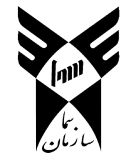 فرم درخواست خريد لوازم مورد نيازرياست محترم آموزشكده سمابا سلام، خواهشمند است دستور فرمائيد لوازم مشروحه ذيل خريداري و تحويل گردد.قسمت درخواست كننده: نام و نام خانوادگي متقاضي                      مدير مربوطه                       مسئول انبار                            معاون آموزشي-پژوهشي            مدير محترم عموميبا سلام					رياست آموزشكدهاحتراما خواهشمند است اقدام فرمائيد.		تاريخ و امضاء:	رديفشرح اقلام درخواستي با مشخصات كاملتعداد ملاحظات123456789101112